 KAMPALA JUNIOR ACADEMYLOWER  TEST II 2020PRIMARY SEVENSOCIAL STUDIES  RELIGIOUS EDUCATIONTime allowed:	2 hours 	15 minutesIndex No.	Candidate’s Name: _____________________________________________________Candidate’s Signature: _________________________________________________School Name: _________________________________________________________Read the following instructions carefully:The paper has two sections:  A and BSection A has 40 questions (40 marks)Section B has 15 questions (60 marks)Answer  questions.  All answers to both Sections A and B must be written in the spaces provided.All answers must be written using a blue or black ball point pen or ink.  Diagrams should be drawn in pencil.Unnecessary crossing of work may lead to loss of marks.Any handwriting that cannot be easily read may lead to loss of marks.Do not fill anything in the boxes indicated; For Examiner’s use only.Turn overSECTION A (40 Marks)(Questions 1 to 40 carry one mark each)1.	Name the major latitude in .	______________________________________________________________________	______________________________________________________________________2.	In which compass direction is Mount. Moroto from ?____________________________________________________________________________________________________________________________________________3.	Give any one factor of climate which favours human settlement.	______________________________________________________________________	______________________________________________________________________4.	State one way in which forests contribute to rain formation.	______________________________________________________________________	______________________________________________________________________5.	Mention any one example of trees in a natural forest found in .	______________________________________________________________________	______________________________________________________________________6.	Why is wheat mostly grown in Kapchorwa and Bukwo districts?	______________________________________________________________________	______________________________________________________________________7.	In the space provided below, draw the map symbol for a dam.	______________________________________________________________________	______________________________________________________________________8.	Name the group of people who introduced cowrie shells as a form of money.	____________________________________________________________________________________________________________________________________________9.	State any one way in which  provides employment to people.	______________________________________________________________________	______________________________________________________________________10.	Give one reason why the early Arabs did not spread Islam to many people.	______________________________________________________________________	______________________________________________________________________11.	Which mineral exists underground near ?	______________________________________________________________________	______________________________________________________________________12.	Name the first European explorer to come to .	______________________________________________________________________	______________________________________________________________________13.	What is  remembered for in ?	______________________________________________________________________	______________________________________________________________________14.	What social service did  improve in  during colonial period?	______________________________________________________________________	______________________________________________________________________15.	What was the cause of Lamogi rebellion?	______________________________________________________________________	______________________________________________________________________16.	Why was the national flag of  raised on 9th October, 1962?	______________________________________________________________________	______________________________________________________________________17.	Which organ of government decides whether one has broken the law or not?	______________________________________________________________________	______________________________________________________________________18.	Why are there few people who grow tobacco in  today?	______________________________________________________________________	______________________________________________________________________19.	Name one non-landlocked neigbour of .	______________________________________________________________________	______________________________________________________________________20.	Give one advantage of building on a hill.	______________________________________________________________________	______________________________________________________________________21.	What shows that  is a God-fearing country on the coat of arms?	______________________________________________________________________	______________________________________________________________________22.	Name any one social activity in your community.______________________________________________________________________	______________________________________________________________________23.	How many countries border ?	______________________________________________________________________24.	State any one reason why it is important for a school to have prefects.	______________________________________________________________________	______________________________________________________________________25.	Give any one example of a resource.	______________________________________________________________________	______________________________________________________________________26.	Give any one way in which government gets money from tourism.	______________________________________________________________________	______________________________________________________________________27.	In which East African country were the Indian coolies used?	______________________________________________________________________	______________________________________________________________________28.	Give any one modern method of sending messages.	______________________________________________________________________	______________________________________________________________________29.	Give one reason why the quantity of fish in  is reducing.	______________________________________________________________________	______________________________________________________________________30.	Which country of East Africa was known as the “”?	______________________________________________________________________	______________________________________________________________________31.	Give any one disadvantage of nomadic pastoralism. 	______________________________________________________________________	______________________________________________________________________32.	State one way in which  benefitted from the coming of Asians.	______________________________________________________________________	______________________________________________________________________33.	What was the major work of the Legislative Council (LegCo) in ?	______________________________________________________________________	______________________________________________________________________34.	Name the feature on the  coat of arms which shows the main economic activity.	______________________________________________________________________	______________________________________________________________________35.	State any one reason why a school may need a carpenter.	______________________________________________________________________	______________________________________________________________________36.	What colour is the uniform of the Police officer responsible for traffic?	______________________________________________________________________	______________________________________________________________________For each of the questions 37 to 40, answer EITHER the Christian OR Islamic question but not both. No marks will be awarded to a candidate who attempts both alternatives in a number.37.     Either: How did  start to breathe?	______________________________________________________________________	____________________________________________________________________	Or:	What was Allah’s purpose of creating ?	______________________________________________________________________	____________________________________________________________________38.	Either: Who accepted to sacrifice his son as God commanded?	____________________________________________________________________	____________________________________________________________________	Or:	Who accepted to sacrifice his son by the command of Allah?	____________________________________________________________________	____________________________________________________________________39.	Either: How is death useful for a good Christian?	______________________________________________________________________	____________________________________________________________________	Or:	How is death useful for a good Muslim?	______________________________________________________________________	____________________________________________________________________40.	Either: Why was  not happy with the birth of ?	____________________________________________________________________	____________________________________________________________________	Or:	Why were some people in  not happy with Prophet Muhammad (SAW)?	____________________________________________________________________	____________________________________________________________________SECTION B (60 Marks)(Questions 41 to 55 carry four marks each)41.	Complete the table below by either filling in the raw material used to produce the product 	given or the product made from the raw material given.(a)	What is a land locked country?_________________________________________________________________________________________________________________________________(b)	Give one reason why most trade items imported into a landlocked country are 	sold at high prices._________________________________________________________________________________________________________________________________(c)	Give two ways in which  can solve the problems of being landlocked.(i)	__________________________________________________________________________________________________________________________________(ii)	_________________________________________________________________	_________________________________________________________________43	(a)	What is farming?		_________________________________________________________________		________________________________________________________________(b) 	Suggest the method of crop farming suitable in dry areas._________________________________________________________________		_________________________________________________________________(c)	Give any two reasons why some places receive a lot of rain.(i)	_________________________________________________________________		_________________________________________________________________(ii)	_________________________________________________________________	_________________________________________________________________44	(a)	What is an economic activity?_________________________________________________________________________________________________________________________________	(b)	Name the main economic activity of people in rural areas._________________________________________________________________________________________________________________________________	(c)	Give any two problems people in rural areas face as they carry out the activity 			named above.(i)	_________________________________________________________________________________________________________________________________	(ii)	_________________________________________________________________________________________________________________________________45.	Study the map of  below and answer the questions that follow.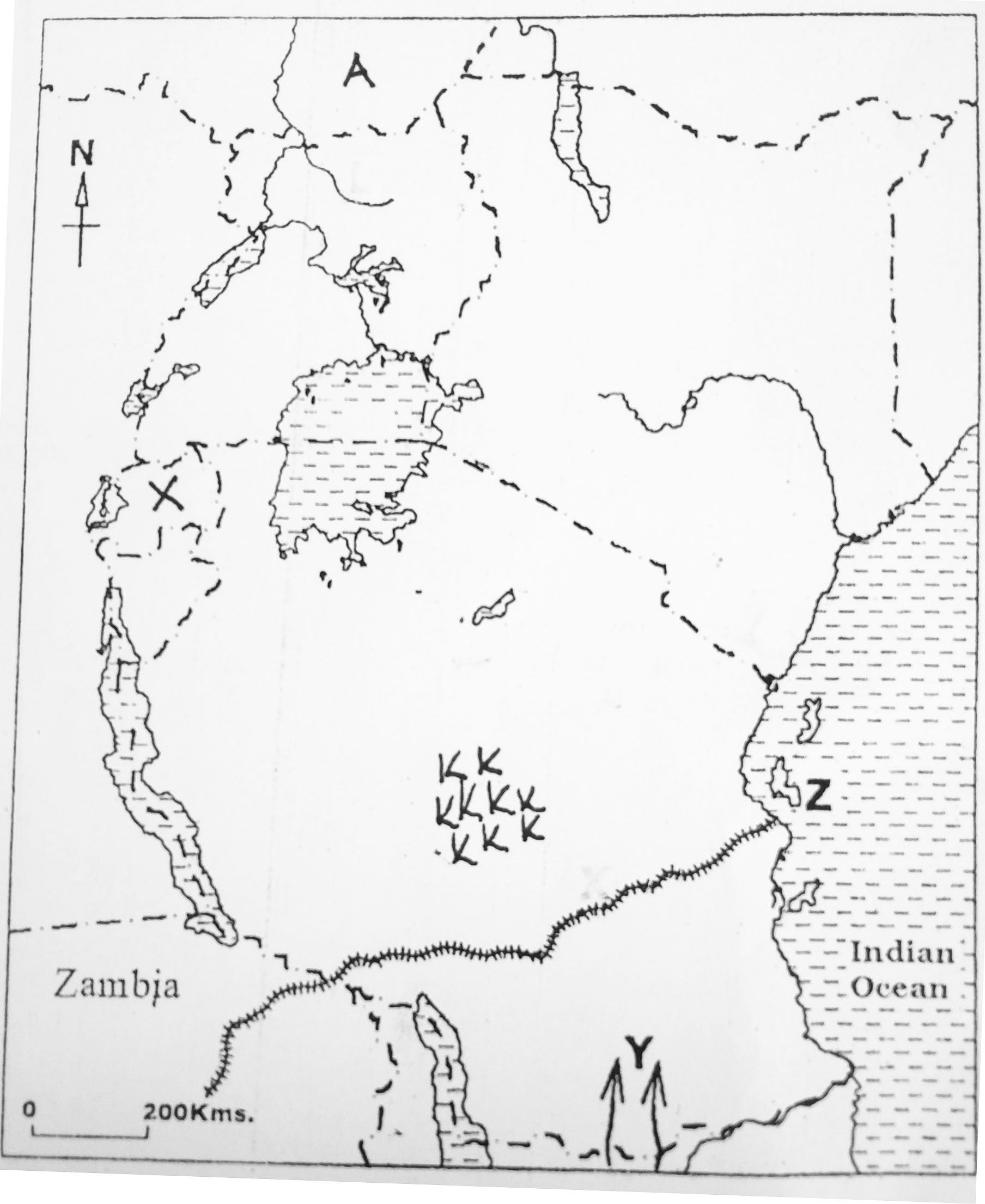 (a)	Name the country marked with letter A.	_________________________________________________________________(b)	Which ethnic group entered  using route marked Y?	_________________________________________________________________(c)	Why is the keeping of cattle difficult in the area labelled KK?_________________________________________________________________________________________________________________________________(d)	Why is there high population density in the country marked X?_________________________________________________________________	_________________________________________________________________46.	(a)	Apart from the Church Missionary Society (), name any other group of 	missionaries that came to ._________________________________________________________________	_________________________________________________________________	(b)	Name any two social services which the missionaries promoted in .(i)	________________________________________________________________(ii)	_________________________________________________________________(c)	Why did the missionaries teach people reading and writing skills?_________________________________________________________________________________________________________________________________47.	(a)	Who was the last British governor in ?_________________________________________________________________	_________________________________________________________________ (b)	Why did the colonial government encourage the formation of political parties in 			?	_________________________________________________________________		_________________________________________________________________(c)	Who founded the first political party in ?	_________________________________________________________________	_________________________________________________________________(d)	State the year when the first elections based on political parties were held in ._________________________________________________________________	_________________________________________________________________48.	(a)	Name the first form of money to be used in .	_________________________________________________________________(b)	Give one reason why the Central Bank (Bank of Uganda) is important to the government.	_________________________________________________________________	_________________________________________________________________(c)	What title is given to the money used in ?________________________________________________________________(d)	State one reason why people look for money._________________________________________________________________________________________________________________________________49.	(a)	What is the main duty of the Judiciary?_________________________________________________________________	_________________________________________________________________(b)	What title is given to the head of the Judiciary in ?	_______________________________________________________________	______________________________________________________________ 	(c)	How does the Prisons department help the courts of law to carry out their 	activities?	_________________________________________________________________	_________________________________________________________________(d)	Why does the Police take suspects to court?_________________________________________________________________	_________________________________________________________________50.	(a)	Give any two kinds of people that can receive help from the Red Cross Society of 		Uganda.(i)	_________________________________________________________________(ii)	_________________________________________________________________(b)	State any two ways in which the Red Cross helps people affected by war.	(i)	________________________________________________________________		________________________________________________________________(ii)	_________________________________________________________________________________________________________________________________For each of the questions 51 to 55, answer EITHER the Christian OR the Islamic questions, but not both. No marks will be awarded to a candidate who attempts both alternatives. 51.	Either:	(a)	In which town was  born?	_______________________________________________________________		_________________________________________________________________(b)	What was the occupation of ?__________________________________________________________________________________________________________________________________(c)	How was the coming of  important to people?	_________________________________________________________________	_________________________________________________________________(d)	According to the Bible, why did  go back to Heaven?_________________________________________________________________	_________________________________________________________________Or:	Give the meaning of each of the following words.(a)	Hegira 	_________________________________________________________________		_________________________________________________________________(b)	Hijja_________________________________________________________________		_________________________________________________________________	(c)	Asalaam alleikum_________________________________________________________________	_________________________________________________________________	(d)	Miraj_________________________________________________________________	_________________________________________________________________52.	Either:		(a)	Name the disciple who betrayed ._________________________________________________________________	(b)	How did the disciple named above betray ?	_________________________________________________________________	_________________________________________________________________ (c)	What did  do in the place called ?	_________________________________________________________________		_________________________________________________________________(d) 	How did the disciple named in 52 (a) die?__________________________________________________________________________________________________________________________________ Or:	(a)	Name the Prophet who built the ark.	_________________________________________________________________	_________________________________________________________________(b)	Why did the prophet named above build the ark?	________________________________________________________________		_________________________________________________________________	(c)	Mention the mountain where the ark rested.	_________________________________________________________________	_________________________________________________________________	(d)	What kind of people entered the ark?	_________________________________________________________________	_________________________________________________________________53.	Either:(a)	According to the story of Exodus in the Bible, who was the father of  that 			was sold to ?_________________________________________________________________	_________________________________________________________________(b)	Give one reason why the Israelites went to live in ._________________________________________________________________	_________________________________________________________________(c)	How were the Israelites able to cross the ?	_________________________________________________________________	_________________________________________________________________(d)	Where were the Israelites going when they crossed the ?_________________________________________________________________	_________________________________________________________________Or:	(a)	Name the angel who revealed the Qur’an to .	_________________________________________________________________(b)	Mention any three characteristics of Allah’s angels.(i)	_________________________________________________________________(ii)	_________________________________________________________________(iii)	_________________________________________________________________54.	Either:	 	(a)	What is leadership?	__________________________________________________________________________________________________________________________________(b)	Give any three qualities of a good leader.(i)	_________________________________________________________________(ii)	_________________________________________________________________(iii)	_________________________________________________________________Or:	(a)	Mention any two divine books.(i)	_________________________________________________________________(ii)	_________________________________________________________________(b)	In which language were the above books written?_________________________________________________________________	_________________________________________________________________Name the place where one can find divine books.__________________________________________________________________________________________________________________________________55.	Either:(a)	Give any two things that happened to the apostles on Pentecost Day.(i)	_________________________________________________________________	_________________________________________________________________(ii)	_________________________________________________________________	_________________________________________________________________(b)	Name the person who was chosen to replace Judas Iscariot as the twelfth 	apostle._________________________________________________________________(c)	Give any one way in which the Holy Spirit was helpful to the apostles._________________________________________________________________	_________________________________________________________________Or:	(a)	Outline four things that can spoil prayer (salaat)(i)	_________________________________________________________________(ii)	_________________________________________________________________	(iii)	__________________________________________________________________________________________________________________________________Good luck Raw materialProduct(i)cotton_________________________(ii)_______________________belts(iii)fur_________________________(iv)_______________________cement